ПРОЄКТ № 2384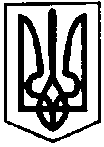 ПЕРВОЗВАНІВСЬКА СІЛЬСЬКА РАДАКРОПИВНИЦЬКОГО РАЙОНУ  КІРОВОГРАДСЬКОЇ ОБЛАСТІ___________ СЕСІЯ ВОСЬМОГО  СКЛИКАННЯРІШЕННЯвід  «  »              2023 року                                                                              № с. ПервозванівкаПро внесення доповнень до Переліку адміністративних послуг, які надаються через/та у відділі «Центр надання адміністративних послуг» Первозванівської сільської ради» та на віддалених робочих місцяхКеруючись статтями 140, 146 Конституції України, статтями 52, 59 Закону України «Про місцеве самоврядування в Україні», пунктом 6 статті 12 Закону України «Про адміністративні послуги», на підставі розпорядження Кабінету Міністрів України від 16 травня 2014 року № 523 «Деякі питання надання адміністративних послуг органів виконавчої влади через центри надання адміністративних послуг» (зі змінами і доповненнями), з метою упорядкування діяльності відділу «Центр надання адміністративних послуг» Первозванівської сільської ради, визначення єдиних стандартів та вимог до обслуговування відвідувачів, сільська рада ВИРІШИЛА:Внести зміни у рішення сесії Первозванівської сільської ради  №1940 від 21.04.2023 року , а саме додати послуги до розділу : 09. « Адміністративні послуги соціального характеру»:01286 - Встановлення статусу учасника бойових дій, видача посвідчення;01285 - Позбавлення статусу учасника бойових дій за заявою такої особи;01877 - Призначення одноразової грошової допомоги у разі інвалідності волонтера внаслідок поранення (контузії, травми або каліцтва), отриманого під час надання волонтерської допомоги в районі проведення антитерористичної операції, здійснення заходів із забезпечення національної безпеки і оборони, відсічі і стримування збройної агресії Російської Федерації у Донецькій та Луганській областях, здійснення заходів, необхідних для забезпечення оборони України, захисту безпеки населення та інтересів держави у зв’язку з військовою агресією Російської Федерації проти України та/або іншої країни проти України, бойових дій та збройного конфлікту;01597 - Видача нового посвідчення учасника бойових дій, особи з інвалідністю внаслідок війни, учасника війни, члена сім’ї загиблого (померлого) ветерана війни, члена сім’ї загиблого (померлого) Захисника чи Захисниці України, постраждалого учасника Революції Гідності замість непридатного/втраченого та у разі зміни персональних даних;00105 - Призначення одноразової грошової допомоги членам сім’ї, батькам та утриманцям волонтера, загиблого (померлого) внаслідок поранення (контузії, травми або каліцтва), отриманого під час надання волонтерської допомоги в районі проведення антитерористичної операції, здійснення заходів із забезпечення національної безпеки і оборони, відсічі і стримування збройної агресії Російської Федерації у Донецькій та Луганській областях, здійснення заходів, необхідних для забезпечення оборони України, захисту безпеки населення та інтересів держави у зв’язку з військовою агресією Російської Федерації проти України та/або іншої країни проти України, бойових дій та збройного конфлікту;02502 - Призначення одноразової грошової допомоги в разі загибелі (смерті) або інвалідності деяких категорій осіб відповідно до Закону України "Про статус ветеранів війни, гарантії їх соціального захисту";01284 - Встановлення факту одержання ушкоджень здоров’я від вибухових речовин, боєприпасів і військового озброєння на території проведення антитерористичної операції, здійснення заходів із забезпечення національної безпеки і оборони, відсічі і стримування збройної агресії Російської Федерації у Донецькій та Луганській областях та заходів, необхідних для забезпечення оборони України, захисту безпеки населення та інтересів держави у зв’язку з військовою агресією Російської Федерації проти України;02266 - Надання відомостей з Єдиного державного реєстру ветеранів війни.Викласти у новій редакції  «Перелік адміністративних послуг, які надаються через/та у відділі «Центр надання адміністративних послуг»  Первозванівської сільської ради.Відділу «Центр надання адміністративних послуг» Первозванівської сільської ради розробити інформаційні картки згідно із затвердженим переліком послуг та делегувати  іх затвердження виконавчому комітету Первозванівської сільської ради. Контроль за виконанням цього рішення покласти на  постійну  комісії з питань бюджету, фінансів, соціально-економічного розвитку, інвестиційної політики, законності, діяльності ради, депутатської етики, регуляторної політики, регламенту, регулювання земельних відносин, містобудування, комунальної власності, промисловості, будівництва, транспорту, енергетики, зв’язку, сфери послуг та житлово-комунального господарства.Сільський голова                                                                   Прасковія МУДРАК